Nieuwsbrief Mei 2019     Jaargang 38 – Nr. 4	            	WWW.DENOABERS.NLHallo leden,        *22 September ; Klootschieten met aansluitend barbecueën.          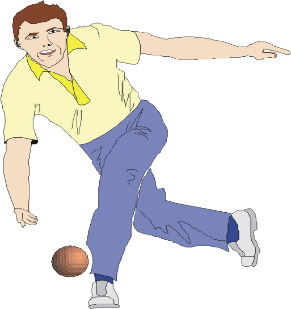 Let op datum veranderd  van 8 september naar zondag 22 september !!Op 8 September is er het Vogelschieten voor alle Koningen, koninginnen en jeugd-koningen van de laatste 3 jaar van de gemeente Bronckhorst.Op veler verzoek gaan we weer een open  klootschietmiddag organiseren met aansluitend een barbecue.Inschrijven kan tussen 13.00 en 14.00 uur in het Mottenhok. Er mag worden meegedaan met een dames, heren, gemengd (maximaal 2 heren) of een jeugdteam.  Een team bestaat uit minimaal 3 personen. Mocht je niet genoeg mensen bij elkaar kunnen krijgen, dan is dat geen probleem;  er kan dan ter plekke nog een team gevormd worden.  De inschrijfkosten bedragen € 10,00 per team. Men mag geen lid zijn van een klootschietvereniging en er wordt uitsluitend met materiaal van de Noabers gegooid.  Na afloop is er gelegenheid tot gezellig samenzijn met een drankje en de BBQ.  Stel een team samen en doe mee! Er mogen ook teams meedoen die geen lid zijn van de Noabers.De drie beste teams ontvangen een leuke prijs.A.u.b. meld je van te voren aan voor het inkopen van de spullen voor de BBQ.*Busreis: Bij voldoende deelname willen we eind januari 2020 een busreis maken naar het Duitse Bochum, hier gaan we de mijnen bezoeken en krijgen daar een rondleiding boven en onder de grond. Aansluitend is het de bedoeling om een bierbrouwerij te gaan bekijken en het bier te proeven. Contributie Heeft u de contributie nog niet betaald. Lid vanaf 18 jaar  €8,50    Gezin   € 16,00 De contributie kan worden overgemaakt op rekeningnummer NL65 RABO 0327 4231 61 t.n.v. “De Noabers” te Hengelo (Gld). Activiteitenkalender 2019			22 september		Klootschieten		24 Oktober		Kindermiddag voor de jeugd tot en met de basisschool 		November		Buitenactiviteit voor 10 jaar en ouder		24 of 31 Januari 2020	Busreis, (bij voldoende deelname opgave bij Henk Mombarg tel.  ???????)                   Het bestuur                  Voor vragen, opmerkingen, ideeën, kunt u mailen naar: info@denoabers.nl   	          En voor het laatste nieuws: kijk op website: www.denoabers.nl